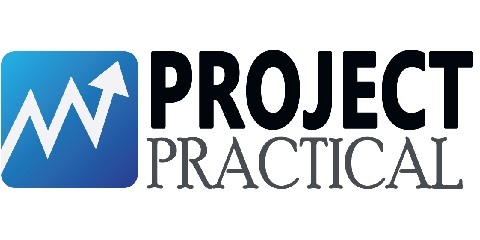 Procurement Management Plan<Project Name>		Copyright Notice© COMPANYNAME, (original issue year – current issue year)All Rights ReservedThe information contained in this document is the property of COMPANYNAME. No part of this document may be reproduced, stored in a retrieval system, or transmitted in any form, or by any means; mechanical, photocopying, recording, or otherwise, without the prior written consent of COMPANYNAME. Under the law, copying includes translating into another language or format. Legal action will be taken against any infringement.The information contained in this document is subject to change without notice and does not carry any contractual obligation for COMPANYNAME. COMPANYNAME reserves the right to make changes to any products or services described in this document at any time without notice. COMPANYNAME shall not be held responsible for the direct or indirect consequences of the use of the information contained in this document.Revision HistoryThe reviewer signoff shall signify the recommendation for acceptance of this document.Sign Off Table of ContentsList of Tables	6List of Figures	71	Introduction	82	Procurement Management Approach	83	Procurement Definition	94	Contract type	105	Procurement Approval Process	116	Decision Criteria	127	Vendor Management	12Appendix	14List of TablesTable 1 Procurement items	10List of FiguresIntroductionThe purpose of the Procurement Management Plan is to define the procurement requirements for the project and how it will be managed, from developing procurement documentation through contract closure.  The Procurement Management Plan should be in compliance with the State Central Procurement Office (CPO) rules and regulations.  The Procurement Management Plan should define the following:Procurement definitionMarket/Solution research to be conducted and resultsType of contract – firm-fixed price, time and materials (T&M), cost-reimbursable Approach -- custom development, custom off the self (COTS), software as serviceIdentifying potential bidders Establish General Requirements and Detail Technical Requirements  Required deliverablesOral presentation requirementsSoftware demonstrations requirements Evaluation criteria (weighting of requirements)Establishing contract deliverables and deadlinesCost methodology and statisticsEstimated volumes from the current environment and technical infrastructureService Level Agreements, Performance Bonds, Liquidated DamagesVendor Management/OversightPerformance metrics for procurement activitiesThis Procurement Management Plan sets the procurement framework for [Project Name].  It will serve as a guide for managing the procurements throughout the life of the project and will be updated as acquisition needs change.  This plan identifies and defines the items to be procured, the types of contracts to be used in support of this project, the contract approval process, and decision criteria.  The importance of coordinating procurement activities, establishing firm contract deliverables, and metrics in measuring procurement activities is also included. Procurement Management ApproachThe Procurement Management Plan should be defined enough to clearly identify the necessary steps and responsibilities for procurement from the beginning to the end of a project.  The Senior Project Director must ensure that the plan facilitates the successful completion of the project and does not become an overwhelming task in itself to manage.  The Senior Project Director will work with the project team, CPO, and other key players to manage the procurement activities.The Senior Project Director will provide oversight and management in concert with appropriate agency procurement and management staff for all procurement activities under [Project Name].  The Senior Project Director will work with the project team to identify all items to be procured for the successful completion of the project.  The Senior Project Director will then review the procurement list with the Project Steering Committee (PSC) for approval.  The process involves determining whether to acquire outside support and, if so what to acquire, how to acquire it, how much is needed, and when to acquire it. Procurement DefinitionThe purpose of procurement definition is to describe, in specific terms, what items will be procured and under what conditions.  Sometimes items which must be procured for a project can be developed internally by an organization.  Additionally, procurement deadlines are usually affected by the project schedule and are needed by certain times to ensure timely project completion.  This section is where these items must be listed, justified, and the conditions must be set. Any important technical information should also be included. Individuals may also be listed with authority to approve purchases. The following procurement items and/or services have been determined to be essential for completion and success of [Project Name].  The following list of items/services, justification, and timeline are pending PSC review for submission to the CPO:Table  Procurement itemsIn addition to the above list of procurement items, the following individuals are authorized to approve purchases for the project team:	Name			Role	John Smith		Senior Project Director	Jane Doe		Lead Engineer	Bob Jones		Design TechnicianContract typeThe purpose of this section is to describe the type of contract to be used so the Senior Project Director and project team can proceed accordingly.  There are many different types of contracts such as: firm-fixed price, time and materials (T&M), cost-reimbursable, and others.  Different procurement items may also require different contract types.    All items and services to be procured for [Project Name] will be solicited under firm-fixed price contracts.  The project team will work with the Agency Fiscal Office and Procurement staff to define the item types, quantities, services and required delivery dates.  The Request for Proposal (RFP) Coordinator will then solicit bids from various vendors in order to procure the items within the required time frame and at a reasonable cost under the firm fixed price contract once the vendor is selected.Procurement Approval ProcessThe purpose of this section is to define the process through which procurements and their resulting contracts must be approved.  It is important to define the process within the organization and understand who is involved in the decision-making.  Typically large purchases follow an established bidding process and follow a formal selection and approval process.  Smaller purchases can be less formal, and in some cases may be approved by the Agency.  This section should clearly identify the rules for all procurements within your organization.  Seek approval from the CPO regarding the latest procurement requirements. The Senior Project Director along with Agency staff will meet with the CPO office to determine the type of procurement model that best meets the need of the project.  If necessary, a Request for Information (RFI) may be released as a first procurement step to gather information.  Based on the Vendor responses to the RFI, the CPO office and the Agency will determine the procurement process that must be followed, such as non-competitive contract request, competitive negotiation, alternative procurement, RFP cost only or RFP.   The procurement documents must be submitted for OIR endorsement for all technology projects, the Department of Human Resources must approve training for State employees, and the CPO and Comptroller offices must provide the final approval.  Decision CriteriaThe purpose of this section is to define the criteria used by the CPO to decide on what contract(s) to award.  Again, these criteria may vary between organizations but must be defined as part of the Procurement Management Plan.The criteria for the selection and award of procurement contracts under this project will be based on the following decision criteria: Comparison of outsourced cost versus in house sourcingMandatory RequirementsVendor financial documentationGeneral Qualifications & Experience (vendor and proposed staff)Past performance Technical QualificationsQualityAbility of the vendor to provide all items by the required delivery dateSoftware Demonstration and/or Oral PresentationSystem Infrastructure ImpactCostThese criteria will be measured by the Agency Evaluators, Agency RFP Coordinator, and Subject Matter Experts (SME), and the Senior Project Director.  The final decision will be made based on these criteria as well as available resources.Vendor ManagementThe purpose of this section is to describe the roles and actions the project team and purchasing and contracts department will take to ensure that the selected vendors provide all of the products/services agreed upon and that the appropriate levels of quality are maintained.The Project Director is ultimately responsible for managing vendors.  In order to ensure the timely delivery and high quality of products from vendors, the Project Director or his/her designee will meet weekly with the purchasing and contracts department along with each vendor to discuss the progress for each procured item.  The purpose of these meetings is to review all documented specifications for each product as well as to review the quality test findings.  This forum will provide an opportunity to review each item’s development or the service provided in order to ensure it complies with the requirements established in the project specifications.  It also serves as an opportunity to ask questions or modify contracts or requirements ahead of time in order to prevent delays in delivery and schedule.  The Project Director will be responsible for scheduling this meeting on a weekly basis until all items are delivered and are determined to be acceptable.Appendix Document IDPROCUREMENT MANAGEMENT PLAN-v0.1Version Number0.1Issue DateApril 01, 2020ClassificationPublicDateVersionDescription Author (s)04/01/20200.1Draft VersionJohn DoeReviewed By (Customer)SignatureDatePrepared ByAcknowledged  By<Name><Name>Title: <Position>Title: <Position>COMPANYNAME COMPANYNAME Date:Date: Accepted  ByAccepted  By<Name><Name>Title: <Position>Title: <Position><Customer Company Name ><Customer Company Name >Date:Date: Item/ServiceJustificationCategoryNeeded ByItem A; 3” x ¾” toolNeeded for manufacturing widget type 1; we do not make this itemSoftware31 July 2009Item B; 4” x ½” toolNeeded for building tool type 2; we make this item but do not know the cost comparison vs. purchasing itHardware15 August 2009Item CNeeded for transferring data to new operating system; we do not make this itemServices1 September 2009Item DHosting will be included or outsourcedHosting1 September 2009Item ESoftware Maintenance will be included or outsourcedSoftware Maintenance1 September 2010Item FResponsibilities for working with IV&V vendorIndependent Verification and Validation (IV&V)31 July 2009Item GResources needed to staff project teamIT Pro Resources1 September 2009